Actividad 1Clasifica las siguientes organizaciones en abiertas o cerradas, según sus características: Hospital Virgen del RocíoMonasterio de San JorgeGoogle Colegio EverestReal Academia de InfanteríaCentro Penitenciario de NavalcarneroPresentación: evolución del estudio del comportamiento organizacional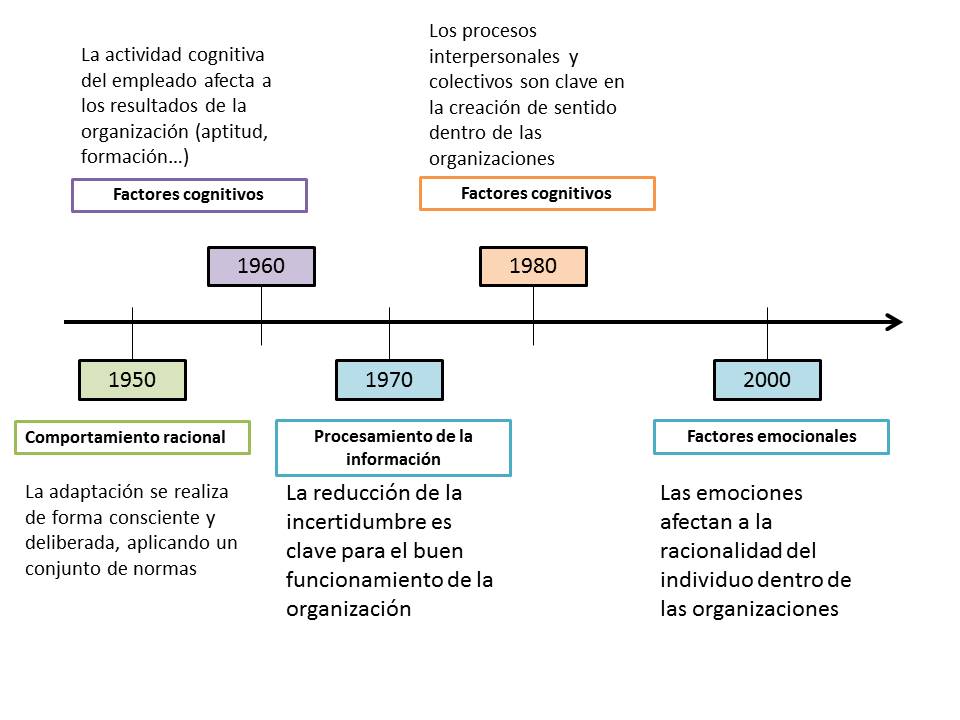 Actividad 2: Cuadro sinóptico de las teorías de la psicología organizacionalCrea un cuadro sinóptico de la evolución del estudio del comportamiento organizacional, a partir del manual de texto. Organizaciones abiertasOrganizaciones cerradas